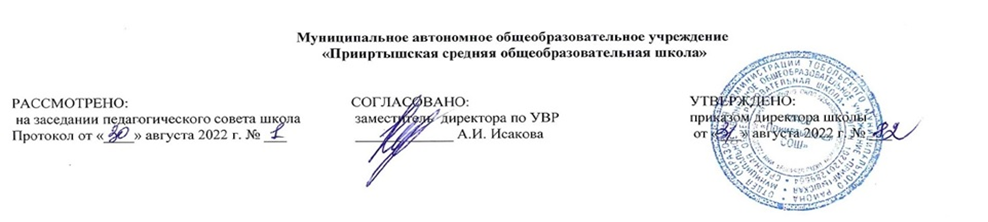 РАБОЧАЯ ПРОГРАММАпо изодля 6 классана 2022-2023 учебный годд. Полуянова2022 годI.Содержание программы МОДУЛЯ «иЗОБРАЗИТЕЛЬНОЕ ИСКУССТВО»Архитектура и дизайн — искусства художественной постройки — конструктивные искусства.Дизайн и архитектура как создатели «второй природы» — предметно-пространственной среды жизни людей.Функциональность предметно-пространственной среды и выражение в ней мировосприятия, духовно-ценностных позиций общества.Материальная культура человечества как уникальная информация о жизни людей в разные исторические эпохи.Роль архитектуры в понимании человеком своей идентичности. Задачи сохранения культурного наследия и природного ландшафта.Возникновение архитектуры и дизайна на разных этапах общественного развития. Единство функционального и художественного — целесообразности и красоты.Раздел 1. Графический дизайнКомпозиция как основа реализации замысла в любой творческой деятельности. Основы формальной композиции в конструктивных искусствах.Элементы композиции в графическом дизайне: пятно, линия, цвет, буква, текст и изображение.Формальная композиция как композиционное построение на основе сочетания геометрических фигур, без предметного содержания.Основные свойства композиции: целостность и соподчинённость элементов.Ритмическая организация элементов: выделение доминанты, симметрия и асимметрия, динамическая и статичная композиция, контраст, нюанс, акцент, замкнутость или открытость композиции.Практические упражнения по созданию композиции с вариативным ритмическим расположением геометрических фигур на плоскости.Роль цвета в организации композиционного пространства.Функциональные задачи цвета в конструктивных искусствах. Цвет и законы колористики. Применение локального цвета. Цветовой акцент, ритм цветовых форм, доминанта.Шрифты и шрифтовая композиция в графическом дизайне.Форма буквы как изобразительно-смысловой символ.Шрифт и содержание текста. Стилизация шрифта.Типографика. Понимание типографской строки как элемента плоскостной композиции.Выполнение аналитических и практических работ по теме «Буква — изобразительный элемент композиции».Логотип как графический знак, эмблема или стилизованный графический символ. Функции логотипа. Шрифтовой логотип. Знаковый логотип.Композиционные основы макетирования в графическом дизайне при соединении текста и изображения.Искусство плаката. Синтез слова и изображения. Изобразительный язык плаката. Композиционный монтаж изображения и текста в плакате, рекламе, поздравительной открытке.Многообразие форм графического дизайна. Дизайн книги и журнала. Элементы, составляющие конструкцию и художественное оформление книги, журнала.Макет разворота книги или журнала по выбранной теме в виде коллажа или на основе компьютерных программ.Раздел 2. Макетирование объёмно-пространственных композицийКомпозиция плоскостная и пространственная. Композиционная организация пространства. Прочтение плоскостной композиции как «чертежа» пространства.Макетирование. Введение в макет понятия рельефа местности и способы его обозначения на макете.Выполнение практических работ по созданию объёмно-пространственных композиций. Объём и пространство. Взаимосвязь объектов в архитектурном макете.Структура зданий различных архитектурных стилей и эпох: выявление простых объёмов, образующих целостную постройку. Взаимное влияние объёмов и их сочетаний на образный характер постройки.Понятие тектоники как выражение в художественной форме конструктивной сущности сооружения и логики конструктивного соотношения его частей.Роль эволюции строительных материалов и строительных технологий в изменении архитектурных конструкций (перекрытия и опора — стоечно-балочная конструкция — архитектура сводов; каркасная каменная архитектура; металлический каркас, железобетон и язык современной архитектуры).Многообразие предметного мира, создаваемого человеком. Функция вещи и её форма. Образ времени в предметах, создаваемых человеком.Дизайн предмета как искусство и социальное проектирование. Анализ формы через выявление сочетающихся объёмов. Красота — наиболее полное выявление функции предмета. Влияние развития технологий и материалов на изменение формы предмета.Выполнение аналитических зарисовок форм бытовых предметов.Творческое проектирование предметов быта с определением их функций и материала изготовленияЦвет в архитектуре и дизайне. Эмоциональное и формообразующее значение цвета в дизайне и архитектуре. Влияние цвета на восприятие формы объектов архитектуры и дизайна.Конструирование объектов дизайна или архитектурное макетирование с использованием цвета.Раздел 3. Социальное значение дизайна и архитектуры как среды жизни человекаОбраз и стиль материальной культуры прошлого. Смена стилей как отражение эволюции образа жизни, изменения мировоззрения людей и развития производственных возможностей.Художественно-аналитический обзор развития образно-стилевого языка архитектуры как этапов духовной, художественной и материальной культуры разных народов и эпох.Архитектура народного жилища, храмовая архитектура, частный дом в предметно-пространственной среде жизни разных народов.Выполнение заданий по теме «Архитектурные образы прошлых эпох» в виде аналитических зарисовок известных архитектурных памятников по фотографиям и другим видам изображения.Пути развития современной архитектуры и дизайна: город сегодня и завтра.Архитектурная и градостроительная революция XX в. Её технологические и эстетические предпосылки и истоки. Социальный аспект «перестройки» в архитектуре.Отрицание канонов и сохранение наследия с учётом нового уровня материально-строительной техники. Приоритет функционализма. Проблема урбанизации ландшафта, безликости и агрессивности среды современного города.Пространство городской среды. Исторические формы планировки городской среды и их связь с образом жизни людей.Роль цвета в формировании пространства. Схема-планировка и реальность.Современные поиски новой эстетики в градостроительстве.Выполнение практических работ по теме «Образ современного города и архитектурного стиля будущего»: фотоколлажа или фантазийной зарисовки города будущего.Индивидуальный образ каждого города. Неповторимость исторических кварталов и значение культурного наследия для современной жизни людей.Дизайн городской среды. Малые архитектурные формы. Роль малых архитектурных форм и архитектурного дизайна в организации городской среды и индивидуальном образе города.Проектирование дизайна объектов городской среды. Устройство пешеходных зон в городах, установка городской мебели (скамьи, «диваны» и пр.), киосков, информационных блоков, блоков локального озеленения и т. д.Выполнение практической работы по теме «Проектирование дизайна объектов городской среды» в виде создания коллажно-графической композиции или дизайн-проекта оформления витрины магазина.Интерьер и предметный мир в доме. Назначение помещения и построение его интерьера. Дизайн пространственно-предметной среды интерьера.Образно-стилевое единство материальной культуры каждой эпохи. Интерьер как отражение стиля жизни его хозяев.Зонирование интерьера — создание многофункционального пространства. Отделочные материалы, введение фактуры и цвета в интерьер.Интерьеры общественных зданий (театр, кафе, вокзал, офис, школа).Выполнение практической и аналитической работы по теме «Роль вещи в образно-стилевом решении интерьера» в форме создания коллажной композиции.Организация архитектурно-ландшафтного пространства. Город в единстве с ландшафтно-парковой средой.Основные школы ландшафтного дизайна. Особенности ландшафта русской усадебной территории и задачи сохранения исторического наследия. Традиции графического языка ландшафтных проектов.Выполнение дизайн-проекта территории парка или приусадебного участка в виде схемы-чертежа.Единство эстетического и функционального в объёмно-пространственной организации среды жизнедеятельности людей.Раздел 4. Образ человека и индивидуальное проектированиеОрганизация пространства жилой среды как отражение социального заказа и индивидуальности человека, его вкуса, потребностей и возможностей. Образно-личностное проектирование в дизайне и архитектуре.Проектные работы по созданию облика частного дома, комнаты и сада. Дизайн предметной среды в интерьере частного дома.Мода и культура как параметры создания собственного костюма или комплекта одежды.Костюм как образ человека. Стиль в одежде. Соответствие материи и формы. Целесообразность и мода. Мода как ответ на изменения в укладе жизни, как бизнес и в качестве манипулирования массовым сознанием.Характерные особенности современной одежды. Молодёжная субкультура и подростковая мода. Унификация одежды и индивидуальный стиль. Ансамбль в костюме. Роль фантазии и вкуса в подборе одежды.Выполнение практических творческих эскизов по теме «Дизайн современной одежды».Искусство грима и причёски. Форма лица и причёска. Макияж дневной, вечерний и карнавальный. Грим бытовой и сценический.Имидж-дизайн и его связь с публичностью, технологией социального поведения, рекламой, общественной деятельностью.Дизайн и архитектура — средства организации среды жизни людей и строительства нового мира.II. ПЛАНИРУЕМЫЕ РЕЗУЛЬТАТЫ ОСВОЕНИЯ МОДУЛЯЛИЧНОСТНЫЕ РЕЗУЛЬТАТЫЛичностные результаты освоения рабочей программы основного общего образования по модулю достигаются в единстве учебной и воспитательной деятельности.В центре программы по модулю в соответствии с ФГОС общего образования находится личностное развитие обучающихся, приобщение обучающихся к российским традиционным духовным ценностям, социализация личности.Программа призвана обеспечить достижение учащимися личностных результатов, указанных во ФГОС: формирование у обучающихся основ российской идентичности; ценностные установки и социально значимые качества личности; духовно-нравственное развитие обучающихся и отношение школьников к культуре; мотивацию к познанию и обучению, готовность к саморазвитию и активному участию в социально значимой деятельности.1. Патриотическое воспитаниеОсуществляется через освоение школьниками содержания традиций, истории и современного развития отечественной культуры, выраженной в её архитектуре, народном, прикладном и изобразительном искусстве. Воспитание патриотизма в процессе освоения особенностей и красоты отечественной духовной жизни, выраженной в произведениях искусства, посвящённых различным подходам к изображению человека, великим победам, торжественным и трагическим событиям, эпической и лирической красоте отечественного пейзажа. Патриотические чувства воспитываются в изучении истории народного искусства, его житейской мудрости и значения символических смыслов. Урок искусства воспитывает патриотизм не в декларативной форме, а в процессе собственной художественно-практической деятельности обучающегося, который учится чувственно-эмоциональному восприятию и творческому созиданию художественного образа.2. Гражданское воспитаниеПрограмма по изобразительному искусству направлена на активное приобщение обучающихся к ценностям мировой и отечественной культуры. При этом реализуются задачи социализации и гражданского воспитания школьника. Формируется чувство личной причастности к жизни общества. Искусство рассматривается как особый язык, развивающий коммуникативные умения. В рамках предмета «Изобразительное искусство» происходит изучение художественной культуры и мировой истории искусства, углубляются интернациональные чувства обучающихся. Предмет способствует пониманию особенностей жизни разных народов и красоты различных национальных эстетических идеалов. Коллективные творческие работы, а также участие в общих художественных проектах создают условия для разнообразной совместной деятельности, способствуют пониманию другого, становлению чувства личной ответственности.3. Духовно-нравственное воспитаниеВ искусстве воплощена духовная жизнь человечества, концентрирующая в себе эстетический, художественный и нравственный мировой опыт, раскрытие которого составляет суть школьного предмета. Учебные задания направлены на развитие внутреннего мира учащегося и воспитание его эмоционально-образной, чувственной сферы. Развитие творческого потенциала способствует росту самосознания обучающегося, осознанию себя как личности и члена общества. Ценностно-ориентационная и коммуникативная деятельность на занятиях по изобразительному искусству способствует освоению базовых ценностей — формированию отношения к миру, жизни, человеку, семье, труду, культуре как духовному богатству общества и важному условию ощущения человеком полноты проживаемой жизни.4. Эстетическое воспитаниеЭстетическое — это воспитание чувственной сферы обучающегося на основе всего спектра эстетических категорий: прекрасное, безобразное, трагическое, комическое, высокое, низменное. Искусство понимается как воплощение в изображении и в создании предметно-пространственной среды постоянного поиска идеалов, веры, надежд, представлений о добре и зле. Эстетическое воспитание является важнейшим компонентом и условием развития социально значимых отношений обучающихся. Способствует формированию ценностных ориентаций школьников в отношении к окружающим людям, стремлению к их пониманию, отношению к семье, к мирной жизни как главному принципу человеческого общежития, к самому себе как самореализующейся и ответственной личности, способной к позитивному действию в условиях соревновательной конкуренции. Способствует формированию ценностного отношения к природе, труду, искусству, культурному наследию.5. Ценности познавательной деятельностиВ процессе художественной деятельности на занятиях изобразительным искусством ставятся задачи воспитания наблюдательности — умений активно, т. е. в соответствии со специальными установками, видеть окружающий мир. Воспитывается эмоционально окрашенный интерес к жизни. Навыки исследовательской деятельности развиваются в процессе учебных проектов на уроках изобразительного искусства и при выполнении заданий культурно-исторической направленности.6. Экологическое воспитаниеПовышение уровня экологической культуры, осознание глобального характера экологических проблем, активное неприятие действий, приносящих вред окружающей среде, воспитывается в процессе художественно-эстетического наблюдения природы, её образа в произведениях искусства и личной художественно-творческой работе.7. Трудовое воспитаниеХудожественно-эстетическое развитие обучающихся обязательно должно осуществляться в процессе личной художественно-творческой работы с освоением художественных материалов и специфики каждого из них. Эта трудовая и смысловая деятельность формирует такие качества, как навыки практической (не теоретико-виртуальной) работы своими руками, формирование умений преобразования реального жизненного пространства и его оформления, удовлетворение от создания реального практического продукта. Воспитываются качества упорства, стремления к результату, понимание эстетики трудовой деятельности. А также умения сотрудничества, коллективной трудовой работы, работы в команде — обязательные требования к определённым заданиям программы.8. Воспитывающая предметно-эстетическая средаВ процессе художественно-эстетического воспитания обучающихся имеет значение организация пространственной среды школы. При этом школьники должны быть активными участниками (а не только потребителями) её создания и оформления пространства в соответствии с задачами образовательной организации, среды, календарными событиями школьной жизни. Эта деятельность обучающихся, как и сам образ предметно-пространственной среды школы, оказывает активное воспитательное воздействие и влияет на формирование позитивных ценностных ориентаций и восприятие жизни школьниками.МЕТАПРЕДМЕТНЫЕ РЕЗУЛЬТАТЫМетапредметные результаты освоения основной образовательной программы, формируемые при изучении модуля:1. Овладение универсальными познавательными действиямиФормирование пространственных представлений и сенсорных способностей:сравнивать предметные и пространственные объекты по заданным основаниям;характеризовать форму предмета, конструкции;выявлять положение предметной формы в пространстве;обобщать форму составной конструкции;анализировать структуру предмета, конструкции, пространства, зрительного образа;структурировать предметно-пространственные явления;сопоставлять пропорциональное соотношение частей внутри целого и предметов между собой;абстрагировать образ реальности в построении плоской или пространственной композиции.Базовые логические и исследовательские действия:выявлять и характеризовать существенные признаки явлений художественной культуры;сопоставлять, анализировать, сравнивать и оценивать с позиций эстетических категорий явления искусства и действительности;классифицировать произведения искусства по видам и, соответственно, по назначению в жизни людей;ставить и использовать вопросы как исследовательский инструмент познания;вести исследовательскую работу по сбору информационного материала по установленной или выбранной теме;самостоятельно формулировать выводы и обобщения по результатам наблюдения или исследования, аргументированно защищать свои позиции.Работа с информацией:использовать различные методы, в том числе электронные технологии, для поиска и отбора информации на основе образовательных задач и заданных критериев;использовать электронные образовательные ресурсы;уметь работать с электронными учебными пособиями и учебниками;выбирать, анализировать, интерпретировать, обобщать и систематизировать информацию, представленную в произведениях искусства, в текстах, таблицах и схемах;самостоятельно готовить информацию на заданную или выбранную тему в различных видах её представления: в рисунках и эскизах, тексте, таблицах, схемах, электронных презентациях.2. Овладение универсальными коммуникативными действиямиПонимать искусство в качестве особого языка общения — межличностного (автор — зритель), между поколениями, между народами;воспринимать и формулировать суждения, выражать эмоции в соответствии с целями и условиями общения, развивая способность к эмпатии и опираясь на восприятие окружающих;вести диалог и участвовать в дискуссии, проявляя уважительное отношение к оппонентам, сопоставлять свои суждения с суждениями участников общения, выявляя и корректно, доказательно отстаивая свои позиции в оценке и понимании обсуждаемого явления; находить общее решение и разрешать конфликты на основе общих позиций и учёта интересов;публично представлять и объяснять результаты своего творческого, художественного или исследовательского опыта;взаимодействовать, сотрудничать в коллективной работе, принимать цель совместной деятельности и строить действия по её достижению, договариваться, проявлять готовность руководить, выполнять поручения, подчиняться, ответственно относиться к задачам, своей роли в достижении общего результата.3. Овладение универсальными регулятивными действиямиСамоорганизация:осознавать или самостоятельно формулировать цель и результат выполнения учебных задач, осознанно подчиняя поставленной цели совершаемые учебные действия, развивать мотивы и интересы своей учебной деятельности;планировать пути достижения поставленных целей, составлять алгоритм действий, осознанно выбирать наиболее эффективные способы решения учебных, познавательных, художественно-творческих задач;уметь организовывать своё рабочее место для практической работы, сохраняя порядок в окружающем пространстве и бережно относясь к используемым материалам.Самоконтроль:соотносить свои действия с планируемыми результатами, осуществлять контроль своей деятельности в процессе достижения результата;владеть основами самоконтроля, рефлексии, самооценки на основе соответствующих целям критериев.Эмоциональный интеллект:развивать способность управлять собственными эмоциями, стремиться к пониманию эмоций других;уметь рефлексировать эмоции как основание для художественного восприятия искусства и собственной художественной деятельности;развивать свои эмпатические способности, способность сопереживать, понимать намерения и переживания свои и других;признавать своё и чужое право на ошибку;работать индивидуально и в группе; продуктивно участвовать в учебном сотрудничестве, в совместной деятельности со сверстниками, с педагогами и межвозрастном взаимодействии.ПРЕДМЕТНЫЕ РЕЗУЛЬТАТЫзнать о многообразии видов декоративно-прикладного искусства: народного, классического, современного, искусства промыслов; понимать связь декоративно-прикладного искусства с бытовыми потребностями людей, необходимость присутствия в предметном мире и жилой среде;иметь представление (уметь рассуждать, приводить примеры) о мифологическом и магическом значении орнаментального оформления жилой среды в древней истории человечества, о присутствии в древних орнаментах символического описания мира;характеризовать коммуникативные, познавательные и культовые функции декоративно-прикладного искусства;уметь объяснять коммуникативное значение декоративного образа в организации межличностных отношений, в обозначении социальной роли человека, в оформлении предметно-пространственной среды;распознавать произведения декоративно-прикладного искусства по материалу (дерево, металл, керамика, текстиль, стекло, камень, кость, др.); уметь характеризовать неразрывную связь декора и материала;распознавать и называть техники исполнения произведений декоративно-прикладного искусства в разных материалах: резьба, роспись, вышивка, ткачество, плетение, ковка, др.;знать специфику образного языка декоративного искусства — его знаковую природу, орнаментальность, стилизацию изображения;различать разные виды орнамента по сюжетной основе: геометрический, растительный, зооморфный, антропоморфный;владеть практическими навыками самостоятельного творческого создания орнаментов ленточных, сетчатых, центрических;знать о значении ритма, раппорта, различных видов симметрии в построении орнамента и уметь применять эти знания в собственных творческих декоративных работах;овладеть практическими навыками стилизованного — орнаментального лаконичного изображения деталей природы, стилизованного обобщённого изображения представите- лей животного мира, сказочных и мифологических персонажей с опорой на традиционные образы мирового искусства;знать особенности народного крестьянского искусства как целостного мира, в предметной среде которого выражено отношение человека к труду, к природе, к добру и злу, к жизни в целом;уметь объяснять символическое значение традиционных знаков народного крестьянского искусства (солярные знаки, древо жизни, конь, птица, мать-земля);знать и самостоятельно изображать конструкцию традиционного крестьянского дома, его декоративное убранство, уметь объяснять функциональное, декоративное и символическое единство его деталей; объяснять крестьянский дом как отражение уклада крестьянской жизни и памятник архитектуры;иметь практический опыт изображения характерных традиционных предметов крестьянского быта;освоить конструкцию народного праздничного костюма, его образный строй и символическое значение его декора; знать о разнообразии форм и украшений народного праздничного костюма различных регионов страны; уметь изобразить или смоделировать традиционный народный костюм;осознавать произведения народного искусства как бесценное культурное наследие, хранящее в своих материальных формах глубинные духовные ценности;знать и уметь изображать или конструировать устройство традиционных жилищ разных народов, например, юрты, сакли, хаты-мазанки; объяснять семантическое значение деталей конструкции и декора, их связь с природой, трудом и бытом;иметь представление и распознавать примеры декоративного оформления жизнедеятельности — быта, костюма разных исторических эпох и народов (например, Древний Египет, Древний Китай, античные Греция и Рим, Европейское Средневековье); понимать разнообразие образов декоративно-прикладного искусства, его единство и целостность для каждой конкретной культуры, определяемые природными условиями и сложившийся историей;объяснять значение народных промыслов и традиций художественного ремесла в современной жизни;рассказывать о происхождении народных художественных промыслов; о соотношении ремесла и искусства;называть характерные черты орнаментов и изделий ряда отечественных народных художественных промыслов;характеризовать древние образы народного искусства в произведениях современных народных промыслов;уметь перечислять материалы, используемые в народных художественных промыслах: дерево, глина, металл, стекло, др.;различать изделия народных художественных промыслов по материалу изготовления и технике декора;объяснять связь между материалом, формой и техникой декора в произведениях народных промыслов;иметь представление о приёмах и последовательности работы при создании изделий некоторых художественных промыслов;уметь изображать фрагменты орнаментов, отдельные сюжеты, детали или общий вид изделий ряда отечественных художественных промыслов;характеризовать роль символического знака в современной жизни (герб, эмблема, логотип, указующий или декоративный знак) и иметь опыт творческого создания эмблемы или логотипа;понимать и объяснять значение государственной символики, иметь представление о значении и содержании геральдики;уметь определять и указывать продукты декоративно-прикладной художественной деятельности в окружающей предметно-пространственной среде, обычной жизненной обстановке и характеризовать их образное назначение;ориентироваться в широком разнообразии современного декоративно-прикладного искусства; различать по материалам, технике исполнения художественное стекло, керамику, ковку, литьё, гобелен и т. д.;овладевать навыками коллективной практической творческой работы по оформлению пространства школы и школьных праздников.III.Тематическое планированиеПриложение №1    Календарно –тематическое планированиеПланирование составлено в соответствии с требованиями ФГОС ОООСоставитель программы: Капшанова Оксана Нурчановна,учитель изобразительного искусства№ урокаТема урокаКол-во часовЭлектронные (цифровые) образовательные ресурсыДеятельность учителя с учетом программы воспитания№ урокаТема урокаКол-во часовЭлектронные (цифровые) образовательные ресурсыДеятельность учителя с учетом программы воспитанияРаздел 1.  Архитектура и дизайн — искусства художественной постройки предметно‒пространственной среды жизни человека 10 чРаздел 1.  Архитектура и дизайн — искусства художественной постройки предметно‒пространственной среды жизни человека 10 чРаздел 1.  Архитектура и дизайн — искусства художественной постройки предметно‒пространственной среды жизни человека 10 чРаздел 1.  Архитектура и дизайн — искусства художественной постройки предметно‒пространственной среды жизни человека 10 чРаздел 1.  Архитектура и дизайн — искусства художественной постройки предметно‒пространственной среды жизни человека 10 ч1.1Архитектура и дизайн — предметно-
пространственная среда, создаваемая человеком.1РЭШ https://resh.edu.ru/subject/lesson/78 76/start/313843/Восприимчивость к разным видам искусства, традициям и творчеству своего и других народов, понимание эмоционального воздействия искусстваОсознание важности художественной культуры как средства коммуникации и самовыраженияПонимание ценности отечественного и мирового искусства, роли этнических культурных традиций и народного творчестваСтремление к самовыражению в разных видах искусства1.2Архитектура — «каменная летопись» истории человечества.1РЭШ https://resh.edu.ru/subject/lesson/78 76/start/313843/Восприимчивость к разным видам искусства, традициям и творчеству своего и других народов, понимание эмоционального воздействия искусстваОсознание важности художественной культуры как средства коммуникации и самовыраженияПонимание ценности отечественного и мирового искусства, роли этнических культурных традиций и народного творчестваСтремление к самовыражению в разных видах искусства1.3Основы построения композиции в конструктивных искусствах.1РЭШ https://resh.edu.ru/subject/lesson/78 76/start/313843/Восприимчивость к разным видам искусства, традициям и творчеству своего и других народов, понимание эмоционального воздействия искусстваОсознание важности художественной культуры как средства коммуникации и самовыраженияПонимание ценности отечественного и мирового искусства, роли этнических культурных традиций и народного творчестваСтремление к самовыражению в разных видах искусства1.4Роль цвета в организации композиционного пространства.1РЭШ https://resh.edu.ru/subject/lesson/78 76/start/313843/Восприимчивость к разным видам искусства, традициям и творчеству своего и других народов, понимание эмоционального воздействия искусстваОсознание важности художественной культуры как средства коммуникации и самовыраженияПонимание ценности отечественного и мирового искусства, роли этнических культурных традиций и народного творчестваСтремление к самовыражению в разных видах искусства1.5Шрифты и шрифтовая композиция в графическом дизайне2РЭШ https://resh.edu.ru/subject/lesson/78 76/start/313843/Восприимчивость к разным видам искусства, традициям и творчеству своего и других народов, понимание эмоционального воздействия искусстваОсознание важности художественной культуры как средства коммуникации и самовыраженияПонимание ценности отечественного и мирового искусства, роли этнических культурных традиций и народного творчестваСтремление к самовыражению в разных видах искусства1.6Логотип. Построение логотипа.1РЭШ https://resh.edu.ru/subject/lesson/78 76/start/313843/Восприимчивость к разным видам искусства, традициям и творчеству своего и других народов, понимание эмоционального воздействия искусстваОсознание важности художественной культуры как средства коммуникации и самовыраженияПонимание ценности отечественного и мирового искусства, роли этнических культурных традиций и народного творчестваСтремление к самовыражению в разных видах искусства1.7Композиционные основы макетирования в графическом дизайне при соединении текста и изображения. Искусство плаката.1РЭШ https://resh.edu.ru/subject/lesson/78 76/start/313843/Восприимчивость к разным видам искусства, традициям и творчеству своего и других народов, понимание эмоционального воздействия искусстваОсознание важности художественной культуры как средства коммуникации и самовыраженияПонимание ценности отечественного и мирового искусства, роли этнических культурных традиций и народного творчестваСтремление к самовыражению в разных видах искусства1.8Многообразие форм графического дизайна. Дизайн книги и журнала.3https://resh.edu.ru/subject/lesson/78 76/start/313843/Восприимчивость к разным видам искусства, традициям и творчеству своего и других народов, понимание эмоционального воздействия искусстваОсознание важности художественной культуры как средства коммуникации и самовыраженияПонимание ценности отечественного и мирового искусства, роли этнических культурных традиций и народного творчестваСтремление к самовыражению в разных видах искусстваРаздел 2. Макетирование объёмно-пространственных композиций 8 чРаздел 2. Макетирование объёмно-пространственных композиций 8 чРаздел 2. Макетирование объёмно-пространственных композиций 8 чРаздел 2. Макетирование объёмно-пространственных композиций 8 чРаздел 2. Макетирование объёмно-пространственных композиций 8 ч2.1От плоскостного изображения к объёмному макету. Объект и пространство. Взаимосвязь объектов в архитектурном макете.2https://resh.edu.ru/subject/lesson/78 76/start/313843/Восприимчивость к разным видам искусства, традициям и творчеству своего и других народов, понимание эмоционального воздействия искусстваОсознание важности художественной культуры как средства коммуникации и самовыраженияПонимание ценности отечественного и мирового искусства, роли этнических культурных традиций и народного творчестваСтремление к самовыражению в разных видах искусства2.2.1https://resh.edu.ru/subject/lesson/78 76/start/313843/Восприимчивость к разным видам искусства, традициям и творчеству своего и других народов, понимание эмоционального воздействия искусстваОсознание важности художественной культуры как средства коммуникации и самовыраженияПонимание ценности отечественного и мирового искусства, роли этнических культурных традиций и народного творчестваСтремление к самовыражению в разных видах искусства2.3Эволюция архитектурных конструкций и роль эволюции строительных материалов.1https://resh.edu.ru/subject/lesson/78 76/start/313843/Восприимчивость к разным видам искусства, традициям и творчеству своего и других народов, понимание эмоционального воздействия искусстваОсознание важности художественной культуры как средства коммуникации и самовыраженияПонимание ценности отечественного и мирового искусства, роли этнических культурных традиций и народного творчестваСтремление к самовыражению в разных видах искусства2.4Красота и целесообразность предметного мира. Образ времени в предметах, создаваемых человеком.1https://resh.edu.ru/subject/lesson/78 76/start/313843/Восприимчивость к разным видам искусства, традициям и творчеству своего и других народов, понимание эмоционального воздействия искусстваОсознание важности художественной культуры как средства коммуникации и самовыраженияПонимание ценности отечественного и мирового искусства, роли этнических культурных традиций и народного творчестваСтремление к самовыражению в разных видах искусства2.5Форма, материал и функция бытового предмета.1https://resh.edu.ru/subject/lesson/78 76/start/313843/Восприимчивость к разным видам искусства, традициям и творчеству своего и других народов, понимание эмоционального воздействия искусстваОсознание важности художественной культуры как средства коммуникации и самовыраженияПонимание ценности отечественного и мирового искусства, роли этнических культурных традиций и народного творчестваСтремление к самовыражению в разных видах искусства2.6Цвет в архитектуре и дизайне.2https://resh.edu.ru/subject/lesson/78 76/start/313843/Восприимчивость к разным видам искусства, традициям и творчеству своего и других народов, понимание эмоционального воздействия искусстваОсознание важности художественной культуры как средства коммуникации и самовыраженияПонимание ценности отечественного и мирового искусства, роли этнических культурных традиций и народного творчестваСтремление к самовыражению в разных видах искусстваРаздел 3. Социальное значение дизайна и архитектуры как среды жизни человека 9 чРаздел 3. Социальное значение дизайна и архитектуры как среды жизни человека 9 чРаздел 3. Социальное значение дизайна и архитектуры как среды жизни человека 9 чРаздел 3. Социальное значение дизайна и архитектуры как среды жизни человека 9 чРаздел 3. Социальное значение дизайна и архитектуры как среды жизни человека 9 ч3.1Образ и стиль материальной культуры прошлого.1https://resh.edu.ru/subject/lesson/78 76/start/313843/Восприимчивость к разным видам искусства, традициям и творчеству своего и других народов, понимание эмоционального воздействия искусстваОсознание важности художественной культуры как средства коммуникации и самовыраженияПонимание ценности отечественного и мирового искусства, роли этнических культурных традиций и народного творчестваСтремление к самовыражению в разных видах искусства3.2Пути развития современной архитектуры и дизайна: город сегодня и завтра.1https://resh.edu.ru/subject/lesson/78 76/start/313843/Восприимчивость к разным видам искусства, традициям и творчеству своего и других народов, понимание эмоционального воздействия искусстваОсознание важности художественной культуры как средства коммуникации и самовыраженияПонимание ценности отечественного и мирового искусства, роли этнических культурных традиций и народного творчестваСтремление к самовыражению в разных видах искусства3.3Пространство городской среды.1https://resh.edu.ru/subject/lesson/78 76/start/313843/Восприимчивость к разным видам искусства, традициям и творчеству своего и других народов, понимание эмоционального воздействия искусстваОсознание важности художественной культуры как средства коммуникации и самовыраженияПонимание ценности отечественного и мирового искусства, роли этнических культурных традиций и народного творчестваСтремление к самовыражению в разных видах искусства3.4Дизайн городской среды. Малые архитектурные формы.1https://resh.edu.ru/subject/lesson/78 76/start/313843/Восприимчивость к разным видам искусства, традициям и творчеству своего и других народов, понимание эмоционального воздействия искусстваОсознание важности художественной культуры как средства коммуникации и самовыраженияПонимание ценности отечественного и мирового искусства, роли этнических культурных традиций и народного творчестваСтремление к самовыражению в разных видах искусства3.5Дизайн пространственно-предметной среды интерьера. Интерьер и предметный мир в доме.1https://resh.edu.ru/subject/lesson/78 76/start/313843/Восприимчивость к разным видам искусства, традициям и творчеству своего и других народов, понимание эмоционального воздействия искусстваОсознание важности художественной культуры как средства коммуникации и самовыраженияПонимание ценности отечественного и мирового искусства, роли этнических культурных традиций и народного творчестваСтремление к самовыражению в разных видах искусства3.6Природа и архитектура. Организация архитектурно-ландшафтного пространства.2https://resh.edu.ru/subject/lesson/78 76/start/313843/Восприимчивость к разным видам искусства, традициям и творчеству своего и других народов, понимание эмоционального воздействия искусстваОсознание важности художественной культуры как средства коммуникации и самовыраженияПонимание ценности отечественного и мирового искусства, роли этнических культурных традиций и народного творчестваСтремление к самовыражению в разных видах искусства3.7Замысел архитектурного проекта и его осуществление.2https://resh.edu.ru/subject/lesson/78 76/start/313843/Восприимчивость к разным видам искусства, традициям и творчеству своего и других народов, понимание эмоционального воздействия искусстваОсознание важности художественной культуры как средства коммуникации и самовыраженияПонимание ценности отечественного и мирового искусства, роли этнических культурных традиций и народного творчестваСтремление к самовыражению в разных видах искусстваРаздел 4. Образ человека и индивидуальное проектированиеРаздел 4. Образ человека и индивидуальное проектированиеРаздел 4. Образ человека и индивидуальное проектированиеРаздел 4. Образ человека и индивидуальное проектированиеРаздел 4. Образ человека и индивидуальное проектирование4.1Функциональная планировка своего дома.1https://resh.edu.ru/subject/lesson/78 76/start/313843/Восприимчивость к разным видам искусства, традициям и творчеству своего и других народов, понимание эмоционального воздействия искусстваОсознание важности художественной культуры как средства коммуникации и самовыраженияПонимание ценности отечественного и мирового искусства, роли этнических культурных традиций и народного творчестваСтремление к самовыражению в разных видах искусства4.2Дизайн предметной среды в интерьере личного дома.1https://resh.edu.ru/subject/lesson/78 76/start/313843/Восприимчивость к разным видам искусства, традициям и творчеству своего и других народов, понимание эмоционального воздействия искусстваОсознание важности художественной культуры как средства коммуникации и самовыраженияПонимание ценности отечественного и мирового искусства, роли этнических культурных традиций и народного творчестваСтремление к самовыражению в разных видах искусства4.3Дизайн и архитектура сада или приусадебного участка.1https://resh.edu.ru/subject/lesson/78 76/start/313843/Восприимчивость к разным видам искусства, традициям и творчеству своего и других народов, понимание эмоционального воздействия искусстваОсознание важности художественной культуры как средства коммуникации и самовыраженияПонимание ценности отечественного и мирового искусства, роли этнических культурных традиций и народного творчестваСтремление к самовыражению в разных видах искусства4.4Композиционно-конструктивные принципы дизайна одежды.1https://resh.edu.ru/subject/lesson/78 76/start/313843/Восприимчивость к разным видам искусства, традициям и творчеству своего и других народов, понимание эмоционального воздействия искусстваОсознание важности художественной культуры как средства коммуникации и самовыраженияПонимание ценности отечественного и мирового искусства, роли этнических культурных традиций и народного творчестваСтремление к самовыражению в разных видах искусства4.5Дизайн современной одежды.1https://resh.edu.ru/subject/lesson/78 76/start/313843/Восприимчивость к разным видам искусства, традициям и творчеству своего и других народов, понимание эмоционального воздействия искусстваОсознание важности художественной культуры как средства коммуникации и самовыраженияПонимание ценности отечественного и мирового искусства, роли этнических культурных традиций и народного творчестваСтремление к самовыражению в разных видах искусства4.6Грим и причёска в практике дизайна. Визажистика.1https://resh.edu.ru/subject/lesson/78 76/start/313843/Восприимчивость к разным видам искусства, традициям и творчеству своего и других народов, понимание эмоционального воздействия искусстваОсознание важности художественной культуры как средства коммуникации и самовыраженияПонимание ценности отечественного и мирового искусства, роли этнических культурных традиций и народного творчестваСтремление к самовыражению в разных видах искусстваОБЩЕЕ КОЛИЧЕСТВО ЧАСОВ ПО МОДУЛЮ34   0    34№ п/пТема урокаКоличество часовКоличество часовКоличество часовДатаизученияВиды, формы контроля№ п/пТема урокавсегоконтрольные работыпрактические работыДатаизученияВиды, формы контроля1.Архитектура и дизайн — предметно-
пространственная среда, создаваемая человеком.101Устный опрос;2.Архитектура — «каменная летопись» истории человечества.101Устный опрос;3.Основы построения композиции в конструктивных искусствах.101Практическая работа.4.Роль цвета в организации композиционного пространства.101Практическая работа.5.Шрифты и шрифтовая композиция в графическом дизайне.202Практическая работа.6.Логотип. Построение логотипа.101Практическая работа.7.Композиционные основы макетирования в графическом дизайне при соединении текста и изображения. Искусство плаката.101Практическая работа.8.Многообразие форм графического дизайна. Дизайн книги и журнала.303Практическая работа.9.От плоскостного изображения к объёмному макету. Объект и пространство. Взаимосвязь объектов в архитектурном макете.202Практическая работа.10.Здание как сочетание различных объёмных форм. Конструкция: часть и целое.101Практическая работа;11.Эволюция архитектурных конструкций и роль эволюции строительных материалов.101Самооценка с использовани-ем «Оценочно-го листа».12.Красота и целесообразность предметного мира. Образ времени в предметах, создаваемых человеком.101Практическая работа;13.Форма, материал и функция бытового предмета.101Практическая работа;14.Цвет в архитектуре и дизайне.202Практическая работа;15.Образ и стиль материальной культуры прошлого.101Тестирование;16.Пути развития современной архитектуры и дизайна: город сегодня и завтра.101Практическая работа;17.Пространство городской среды.101Практическая работа;18.Дизайн городской среды. Малые архитектурные формы.101Практическая работа;19.Дизайн пространственно-предметной среды интерьера. Интерьер и предметный мир в доме.101Устный опрос; Практическая работа;20.Природа и архитектура. Организация архитектурно-ландшафтного пространства.202Устный опрос; Практическая работа;21.Замысел архитектурного проекта и его осуществление.202Практическая работа;22.Функциональная планировка своего дома.101Практическая работа;23.Дизайн предметной среды в интерьере личного дома.101Практическая работа;24.Дизайн и архитектура сада или приусадебного участка.101Практическая работа;25.Композиционно-конструктивные принципы дизайна одежды.101Практическая работа;27.Дизайн современной одежды.101Устный опрос;28.Грим и причёска в практике дизайна. Визажистика.101Практическая работа;ОБЩЕЕ КОЛИЧЕСТВО ЧАСОВ    ПО ПРОГРАММЕОБЩЕЕ КОЛИЧЕСТВО ЧАСОВ    ПО ПРОГРАММЕ34034